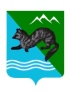 Р А С П О Р Я Ж Е Н И ЕАДМИНИСТРАЦИИ СОБОЛЕВСКОГО МУНИЦИПАЛЬНОГО РАЙОНА КАМЧАТСКОГО КРАЯ20 декабря 2023 г.                         с. Соболево                                   №1025-рВ соответствии с частью 65.1 статьи 112 Федерального закона от 05.04.2013 № 44-ФЗ «О контрактной системе в сфере закупок товаров, работ, услуг для обеспечения государственных и муниципальных нужд»:Разрешить муниципальному образовательному казенному учреждению «Соболевская средняя школа» изменение существенных условий контракта ИГК 0000034107001090230000030 от 07.04.23 путем заключения дополнительного соглашения к муниципальному контракту, предусмотрев изменение срока исполнения контракта до 01.04.2024.Контроль за исполнением настоящего распоряжения возложить на заместителя главы администрации Соболевского муниципального района 
В. В. Рейнасте.ВрИП главы Соболевского муниципального района				                       В. В. Рейнасте